Other Ideas to Consider:Thematic programsInvite community members to the programInvite non-member educators to a program about an education related topicTie a program to the projectAsk new members to present in groupsLeave time for fun, music and social interactionInclude an assortment of topics, e.g., technology, education, personal, societyPeriodically include things that highlight the SocietyMeet someplace differentHave a summer socialAfter a meeting, members should say . . .     “That was really interesting.”     “That was fun.”     “I did not know that.”     “I’m glad I came.”Remember our purposes:  To uniteTo honorTo advanceTo initiate, endorse and support desirable legislationTo endow scholarshipsTo stimulate personal and professional growthTo inform2017 – 2019 Committee Members       Area 1   Melody Stephenson     Area 2   Trudy Matus     Area 3   Carolyn Allen     Area 4   Joan Eubanks     Area 5   Dr. Rosa M. Vida     Area 6   Catherine A. Davis     Area 7   Sandra Morales     Area 8   Jewel Lockridge     Area 9   Michelle Grandinetti, Chair     Area 10 Kathy Glidewell     Area 11  Patti Peil     Area 12  Josi de la Garza     Area 13  Sandra Godwin     Area 14  Vacant     Area 15  Dawn Houy     Area 16  Peggy Clayton     Area 17  Joan Cook     Area 18  Frances Fowler-Carter     State President, Dr. Jo MurphyShow membersthat the Societygoes further thanthe chapter door;be more global.Websiteswww.dkgtexas.orgwww.dkg.orgTHE DELTA KAPPA GAMMASOCIETY  INTERNATIONALTexas State OrganizationDKG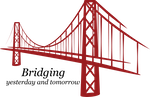 PROGRAMS&SERVICE PROJECTSJune, 2018Waco, TexasThe Delta Kappa Gamma Society International is a professional honorary Society of women educators. The Society promotes professional and personal growth of its members and excellence in education.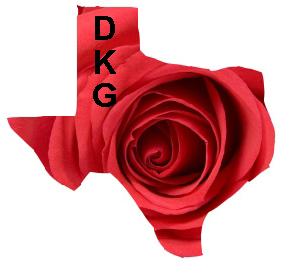      Why do we have programs?          Fellowship               Information                    Education                         Entertainment                              Inspiration Quality programs encourage attendance if members are engaged.A successful program:Has a relevant topicIs enjoyableReflects the interests and needs of the membersReflects an awareness of chapter demographicsIncludes personal experiences to emphasize key pointsRefrains from lecture/in-service  type presentationsEncourages member participationIs respectful of timeProvides pertinent data for members to use at a later date.A successful presentation:Is organizedHas a presenter:              *with sound and thorough                   subject knowledge               *is conscientious of time               *is aware of audience                  demographicsHas well prepared materialsIncludes ice breakers or other             interactive activity that              encourages veteran and new               member interactionHow will good programs affect membership?Encourage attendanceKeep members engaged and interested in the chapter and in each otherInform members of economic, social, political and educational issues that can be used in their personal and professional environmentsEncourage fellowshipCreate awarenessWhere to find program and project ideas:Members themselvesDKG state and International web sitesASTEF     www.astef.orggives grants for service projects that serve communitiesSocial issuesNewspapersCommunity activities, events and facilitiesCurrent events